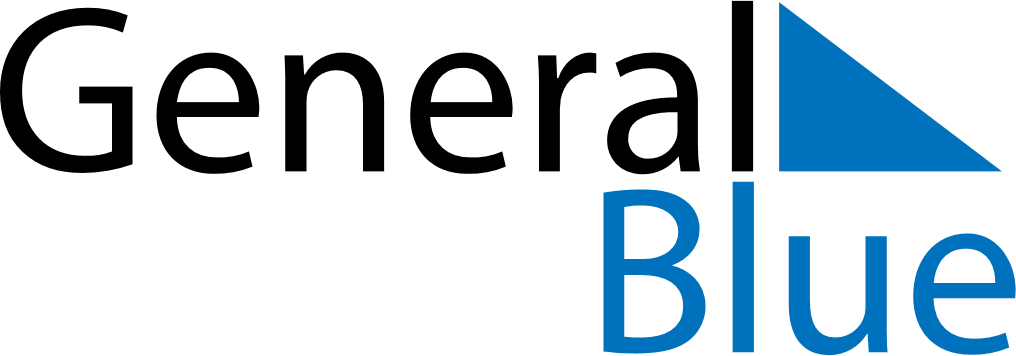 Poland 2026 HolidaysPoland 2026 HolidaysDATENAME OF HOLIDAYJanuary 1, 2026ThursdayNew Year’s DayJanuary 6, 2026TuesdayEpiphanyApril 5, 2026SundayEaster SundayApril 6, 2026MondayEaster MondayMay 1, 2026FridayLabour DayMay 3, 2026SundayConstitution DayMay 24, 2026SundayPentecostMay 26, 2026TuesdayMother’s DayJune 4, 2026ThursdayCorpus ChristiAugust 15, 2026SaturdayAssumptionNovember 1, 2026SundayAll Saints’ DayNovember 11, 2026WednesdayIndependence DayDecember 25, 2026FridayChristmas DayDecember 26, 2026SaturdayBoxing Day